ŽIADOSŤo prístup k informáciám verejného významu       Podľa článku 15 odsek 1 Zákona o slobodnom prístupe k informáciám verejného významu (Sl. glasnik RS číslo 120/04, 54/2007, 104/2009, 36/2010) od hore uvedeného orgánu si žiadam*:     oznámenie, či vlastní žiadanú informáciu,     nahliadnutie do dokladu, ktorý obsahuje žiadanú informáciu,     kópiu dokladu, ktorý obsahuje žiadanú informáciu,     doručenie kópie dokladu, ktorý obsahuje žiadanú informáciu **:         poštou         elektronickou poštou         faxom         iným spôsobom:***____________________________________ Táto žiadosť súvisí s nasledujúcou informáciou:(uviesť čím presnejší opis informácie, ktorá sa žiada a iné údaje, ktoré pomôžu pri jej hľadaní)V _____________                                                                ___________________________________                                                                                                         žiadateľ informácie/meno a priezvisko_________20___.                                                                 ___________________________________                                                                                                                                    adresa                                                                                                   ___________________________________                                                                                                                      iné údaje o žiadateľovi                                                                                                                                  ____________________________________                                                                                                                                   podpis ______________________*    V štvorčeku vyznačiť, ktoré zákonné práva na prístup k informáciám si žiadate uskutočniť.**  V štvorčeku vyznačiť spôsob doručenia kópie dokladu.*** Ak si žiadate iný spôsob duručenia, záväzne napísať, ktorý spôsob doručenia si žiadate.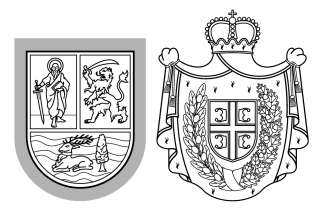 Srbská republikaAutonómna pokrajina VojvodinaZhromaždenie Autonómnej pokrajiny VojvodinySLUŽBA ZHROMAŽDENIAVladike Platona b.č., 21000 Novi SadT: +381 21 487 4143  F: +381 21 457 917
informacije@skupstinavojvodine.gov.rsSrbská republikaAutonómna pokrajina VojvodinaZhromaždenie Autonómnej pokrajiny VojvodinySLUŽBA ZHROMAŽDENIAVladike Platona b.č., 21000 Novi SadT: +381 21 487 4143  F: +381 21 457 917
informacije@skupstinavojvodine.gov.rsČÍSLO:DÁTUM: